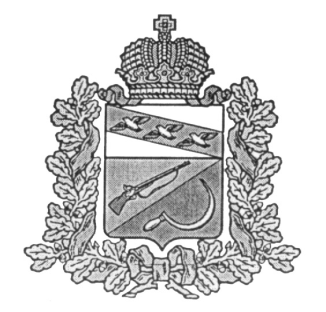 СОБРАНИЕ ДЕПУТАТОВМЕЛЕХИНСКОГО СЕЛЬСОВЕТАЩИГРОВСКОГО РАЙОНА КУРСКОЙ ОБЛАСТИР Е Ш Е Н И Е«20» декабря 2017 № 21-52-6Порядок размещения на официальном сайте  Администрации Мелехинского сельсовета Щигровского района в информационно-телекоммуникационной сети "Интернет" и (или) предоставления для опубликования средствам массовой информации сведений о доходах, расходах, об имуществе и обязательствах имущественного характера, представленных лицом, замещающим муниципальную должность, должность главы местной администрацииВ соответствии с Федеральным законом от 03 апреля 2017 года № 64-ФЗ "О внесении изменений в отдельные законодательные акты Российской Федерации в целях совершенствования государственной политики в области противодействия коррупции", частью 9 статьи 15  Федерального закона от 02 марта 2007 года № 25-ФЗ «О муниципальной службе в Российской Федерации», частью 7.4 статьи 40 Федерального закона от 06 октября 2003 года № 131-ФЗ "Об общих принципах организации местного самоуправления в Российской Федерации", частью 4.3 статьи 12.1 Федерального закона от 25 декабря 2008 года № 273-ФЗ "О противодействии коррупции", руководствуясь Уставом  муниципального образования «Мелехинский сельсовет» Щигровского района Курской области, Собрание депутатов Мелехинского сельсовета Щигровского района решило: 1. Утвердить прилагаемый Порядок размещения на официальном сайте  Администрации Мелехинского сельсовета Щигровского района в информационно-телекоммуникационной сети "Интернет" и (или) предоставления для опубликования средствам массовой информации сведений о доходах, расходах, об имуществе и обязательствах имущественного характера, представленных лицом, замещающим муниципальную должность, должность главы местной администрации.2. Контроль за исполнением настоящего решения возложить на заместителя главы Администрации Мачикину М.А.3. Настоящее решение вступает в силу со дня его официального обнародования.Председатель Собрания депутатов	 Мелехинского сельсовета                        З.И. СалтановаГлава Мелехинского сельсовета                                      А.И. МордвиноваУтвержденРешением Собрания депутатовМелехинского сельсоветаЩигровского районаОт   20.12.2017 г. №  21-53-6  Порядок размещения на официальном сайте Администрации Мелехинского сельсовета Щигровского районаВ информационно-телекоммуникационной сети "интернет" и (или) предоставления для опубликования средствам массовой информации сведений о доходах, расходах, об имуществе и обязательствах имущественного характера, представленных лицом, замещающим муниципальную должность 1. Настоящим Порядком устанавливаются обязанности  Администрации Мелехинского сельсовета Щигровского района по размещению сведений о доходах, расходах, об имуществе и обязательствах имущественного характера лиц, замещающих муниципальные должности, должности главы местной администрации, их супругов и несовершеннолетних детей (далее - сведения о доходах, расходах, об имуществе и обязательствах имущественного характера) в информационно-коммуникационной сети "Интернет" на официальном сайте  Администрации Мелехинского сельсовета Щигровского района  (далее - официальный сайт), а также по предоставлению этих сведений средствам массовой информации для опубликования в связи с их запросами, если федеральными законами не установлен иной порядок размещения указанных сведений и (или) их предоставления средствам массовой информации для опубликования.2. На официальном сайте размещаются и средствам массовой информации по их запросам предоставляются для опубликования следующие сведения о доходах, расходах, об имуществе и обязательствах имущественного характера лиц, замещающих муниципальные должности, должности главы местной администрации, а также сведений о доходах, расходах, об имуществе и обязательствах имущественного характера их супруг (супругов) и несовершеннолетних детей:а) перечень объектов недвижимого имущества, принадлежащих лицу, замещающему муниципальную должность, должность главы местной администрации, их супругу (супруге) и несовершеннолетним детям на праве собственности или находящихся в их пользовании, с указанием вида, площади и страны расположения каждого из таких объектов;б) перечень транспортных средств с указанием вида и марки, принадлежащих на праве собственности лицу, замещающим муниципальную должность, должность главы местной администрации, их супруге (супругу) и несовершеннолетним детям;в) декларированный годовой доход лица, замещающего муниципальную должность, должность главы местной администрации, их супруги (супруга) и несовершеннолетних детей;г) сведения об источниках получения средств, за счет которых совершены сделки по приобретению земельного участка, иного объекта недвижимого имущества, транспортного средства, ценных бумаг, долей участия, паев в уставных (складочных) капиталах организаций, если общая сумма таких сделок превышает общий доход лица, замещающего муниципальную должность, должность главы местной администрации и их супруге (супругу) за три последних года, предшествующих отчетному периоду.3. В размещаемых на официальном сайте и предоставляемых средствам массовой информации для опубликования сведениях о доходах, расходах, об имуществе и обязательствах имущественного характера запрещается указывать:а) иные сведения (кроме указанных в пункте 2 настоящего Порядка) о доходах лица, замещающего муниципальную должность, должность главы местной администрации, их супруги (супруга) и несовершеннолетних детей, об имуществе, принадлежащем на праве собственности названным лицам, и об их обязательствах имущественного характера;б) персональные данные супруги (супруга), детей и иных членов семьи лиц, замещающим муниципальную должность, должность главы местной администрации;в) данные, позволяющие определить место жительства, почтовый адрес, телефон и иные индивидуальные средства коммуникации лица, замещающего муниципальную должность, должность главы местной администрации, их супруги (супруга), детей и иных членов семьи;г) данные, позволяющие определить местонахождение объектов недвижимого имущества, принадлежащих лицу, замещающим муниципальную должность, должность главы местной администрации, их супруге (супругу), детям, иным членам семьи на праве собственности или находящихся в их пользовании;д) информацию, отнесенную к государственной тайне или являющуюся конфиденциальной.4. Сведения о доходах, расходах, об имуществе и обязательствах имущественного характера, указанные в пункте 2 настоящего порядка, за весь период замещения лицом, замещающим муниципальную должность, должность главы местной администрации, а также сведения о доходах, расходах, об имуществе и обязательствах имущественного характера их супруги (супруга) и несовершеннолетних детей находятся на официальном сайте Администрации Мелехинского сельсовета Щигровского района в информационно- телекоммуникационной сети "Интернет", и ежегодно обновляются в течение 14 рабочих дней со дня истечения срока, установленного для их подачи.5. Размещение на официальном сайте в разделе «Справочные материалы» сведений о доходах, расходах, об имуществе и обязательствах имущественного характера, предоставленных лицами, замещающими муниципальные должности, должности глав местных администраций   обеспечивается заместителем Администрации сельсовета в срок, установленный пунктом 4 настоящего Порядка.6. При запросе сведений о доходах, расходах, об имуществе и обязательствах имущественного характера, представляемых лицами, замещающими муниципальные должности, должности глав местной администрации  средствами массовой информации для опубликования:                                                                       1) в течение трех рабочих дней со дня поступления запроса от средства массовой информации сообщает о нем лицу, замещающему муниципальную должность, должность главы местной администрации, в отношении которого поступил запрос;2) в течение десяти рабочих дней со дня поступления запроса от средства массовой информации обеспечивает предоставление по запросу сведений, указанных в пункте 4 настоящего Порядка, в том случае, если запрашиваемые сведения отсутствуют на официальном сайте Администрации Мелехинского сельсовета Щигровского района в информационно-телекоммуникационной сети "Интернет", либо указывает ссылка на адрес официального сайта, на котором размещена запрашиваемая информация.7. Информация о представлении лицом, замещающим муниципальную должность, должность главы местной администрации, заведомо недостоверных или неполных сведений о доходах, расходах, об имуществе и обязательствах имущественного характера, выявленных уполномоченным Губернатором Курской области органом, подлежит размещению на официальном сайте  Администрации Мелехинского сельсовета Щигровского района в информационно-телекоммуникационной сети "Интернет".8. Муниципальные служащие Администрации Мелехинского сельсовета, обеспечивающие размещение сведений о доходах, расходах, об имуществе и обязательствах имущественного характера на официальном сайте и их представление средствам массовой информации для опубликования, несут в соответствии с законодательством Российской Федерации ответственность за несоблюдение настоящего Порядка, а также за разглашение сведений, отнесенных к государственной тайне или являющихся конфиденциальными.